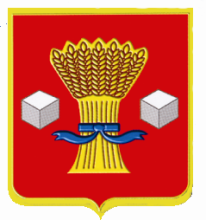 Администрация        Светлоярского муниципального района Волгоградской областиПОСТАНОВЛЕНИЕот 09.02.2021                    № 135В целях оптимизации работы постоянно действующей единой комиссии по  проведению торгов (аукционов, конкурсов) на право заключения договоров на проведение ярмарки на территории Светлоярского муниципального района Волгоградской области и на размещение нестационарных торговых объектов на территории Светлоярского муниципального района Волгоградской области, в связи с изменением кадрового состава, руководствуясь Решением Думы Светлоярского муниципального района Волгоградской области от 17.02.2017          № 43/232 «Об утверждении порядка размещения нестационарных торговых объектов на территории Светлоярского муниципального района», Решением Думы Светлоярского городского поселения Светлоярского муниципального района Волгоградской области от 29.09.2016 № 26/75 «Об утверждении порядка размещения нестационарных торговых объектов на территории Светлоярского городского поселения», Уставом Светлоярского муниципального района Волгоградской области, Уставом Светлоярского городского поселения Светлоярского муниципального района Волгоградской области,п о с т а н о в л я ю:1. Внести изменения в  состав постоянно действующей единой комиссии по  проведению торгов (аукционов, конкурсов) на право заключения договоров на проведение ярмарки на территории Светлоярского муниципального района Волгоградской области и на размещение нестационарных торговых объектов на территории Светлоярского муниципального района Волгоградской области, утвержденный постановлением администрации Светлоярского муниципального района  Волгоградской области от 07.12.2016  № 1856 «О создании постоянно действующей единой комиссии по проведению торгов (аукционов, конкурсов) на право заключения договоров на проведение ярмарки  на территории Светлоярского муниципального района и на размещение нестационарных торговых объектов на территории Светлоярского городского поселения», изложив его в новой редакции (прилагается).2. Признать утратившим силу постановление администрации Светлоярского муниципального района Волгоградской области от 21.01.2020 № 70/1 «О внесении изменений в  состав постоянно действующей единой комиссии по проведению торгов (аукционов, конкурсов) на право заключения договоров, на проведение ярмарки на территории Светлоярского муниципального района Волгоградской области и на размещение нестационарных торговых объектов на территории Светлоярского муниципального района Волгоградской области, утвержденный постановлением администрации Светлоярского муниципального района Волгоградской области от 07.12.2016№ 1856».3. Отделу по муниципальной службе, общим кадровым вопросам администрации  Светлоярского муниципального района  Волгоградской области (Иванова Н.В.) разместить настоящее постановление на официальном сайте Светлоярского муниципального района Волгоградской области.4. Контроль над исполнением постановления возложить на заместителя главы   Светлоярского   муниципального   района   Волгоградской   области Подхватилину О.В.Глава муниципального района	                                                          Т.В.Распутинаисп. Зыкова А.Ю.                                                                                Приложение                                                                                 к постановлению администрации                                                                                                             Светлоярского муниципального                                                                                района Волгоградской области                                                                                от___________ №____ СОСТАВпостоянно действующей единой комиссии по проведению торгов (аукционов, конкурсов) на право заключения договоров на проведение ярмарки на территории Светлоярского муниципального района Волгоградской области и на размещение нестационарных торговых объектов на территории Светлоярского муниципального района Волгоградской областиО внесении изменений в  состав постоянно действующей единой комиссии по проведению торгов (аукционов, конкурсов) на право заключения договоров на проведение ярмарки на территории Светлоярского муниципального района Волгоградской области и на размещение нестационарных торговых объектов на территории Светлоярского муниципального района Волгоградской области утвержденный постановлением администрации Светлоярского муниципального района Волгоградской области от 07.12.2016 № 1856  № п/пФ.И.О.Должность1Подхватилина Ольга Ивановназаместитель главы Светлоярского муниципального района Волгоградской области, председатель комиссии;2Чернецкая Сабина Джаханшаевнаначальник отдела экономики, развития предпринимательства и защиты прав потребителей администрации Светлоярского муниципального района Волгоградской области, заместитель председателя комиссии;3ЗыковаАлла Юрьевнаконсультант отдела экономики, развития предпринимательства и защиты прав потребителей администрации Светлоярского муниципального района Волгоградской области, секретарь комиссии;Члены комиссии:Члены комиссии:Члены комиссии:4ГорбуновАндрей Михайловичзаместитель главы Светлоярского муници-пального района Волгоградской области;5Жуков Виктор Ивановичглавный архитектор администрации Светлоярского муниципального района;6ТроилинаЛюбовь Владимировнаначальник юридического отдела администрации Светлоярского муниципального района Волгоградской области;7Юдина Людмила Тихоновнаконсультант  отдела экономики, развития предпринимательства и защиты прав потребителей администрации Светлоярского муниципального района Волгоградской области;8Рукосуев Алексей Ивановичдиректор МУП РУЗР (по согласованию).                                                                             